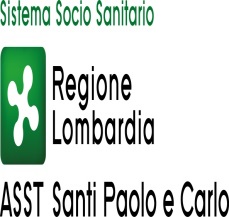 NOMINATIVOTIPOLOGIAN. DELIBERADATA INIZIO – DATA FINECOMPENSOProf. Andrea FrancesconiPresidenten. 1184 del  29/05/2020 01/07/2020 – 31/12/20207.812,35Prof. Maurizio DallocchioComponenten. 1184 del  29/05/2020 01/07/2020 – 31/12/20206.168,52Dr.ssa Giovanna CorvettaComponenten. 1184 del  29/05/2020 01/07/2020 – 31/12/20206.249,86